Teilnahmemeldung - Landesfinale Sachsen (an den Schulsportbeauftragten des LFV)Bundeswettbewerb der SchulenJugend trainiert für Olympia & Paralympics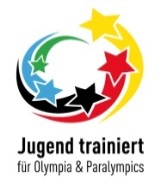 Schuljahr:Sportart:WK IIWK IISchule:mAnschriftwE-Mail:mixTel.:Fax:Mannschaftsbetreuer/in:Mannschaftsbetreuer/in:Name, VornameName, VornameName, VornameWK IIIWK IIISchule:mAnschriftwE-Mail:mixTel.:Fax:Mannschaftsbetreuer/in:Mannschaftsbetreuer/in:Name, VornameName, VornameName, VornameWK IVWK IVSchule:mAnschriftwE-Mail:mixTel.:Fax:Mannschaftsbetreuer/in:Mannschaftsbetreuer/in:Name, VornameName, VornameName, VornameWK VWK VSchule:mAnschriftwE-Mail:mixTel.:Fax:Mannschaftsbetreuer/in:Mannschaftsbetreuer/in:Name, VornameName, VornameName, VornameSportartbeauftragte(r) des LaSuB, Standort:Sportartbeauftragte(r) des LaSuB, Standort:Sportartbeauftragte(r) des LaSuB, Standort:Sportartbeauftragte(r) des LaSuB, Standort:Sportartbeauftragte(r) des LaSuB, Standort:Sportartbeauftragte(r) des LaSuB, Standort:Sportartbeauftragte(r) des LaSuB, Standort:Sportartbeauftragte(r) des LaSuB, Standort:Sportartbeauftragte(r) des LaSuB, Standort:Sportartbeauftragte(r) des LaSuB, Standort:BautzenChemnitzDresdenLeipzigZwickauDatum / UnterschriftDatum / UnterschriftDatum / UnterschriftDatum / UnterschriftDatum / UnterschriftDatum / UnterschriftDatum / UnterschriftDatum / UnterschriftDatum / UnterschriftDatum / UnterschriftVerteiler:Schulsportbeauftragte/r d. LFV (Wettkampfleiter/in)Referent/in (Schulsport) des zuständigen Standortes des LaSuB